Номинация: поэзия (стихи)Название работы: «Блокадный Ленинград»Фамилия и имя автора: Федорова КираКласс и полное название образовательной организации: 4-з класс, Государственное бюджетное общеобразовательное учреждение г. Москвы «Школа № 626 им. Н. И. Сац»ФИО руководителя и занимаемая должность: Кованина Наталья Евгеньевна, учитель начальных классовФИО руководителя образовательной организации: Смышляева Елена Анатольевна, заместитель директора по качеству образованияБлокада – в одном этом словеТак много и страха, и боли!Остались детишки-сироты…Погибли их отец и мать!Охвачен весь город враждебными ротами:Им не сбежать…По льду идёт дорога жизни,Припасы им везут.Больных оттуда забирают – В больницах их спасут!Поклон вам низкий до земли,Вы это пережили!Вы город свой родной спасли,Но! Жизнью заплатили!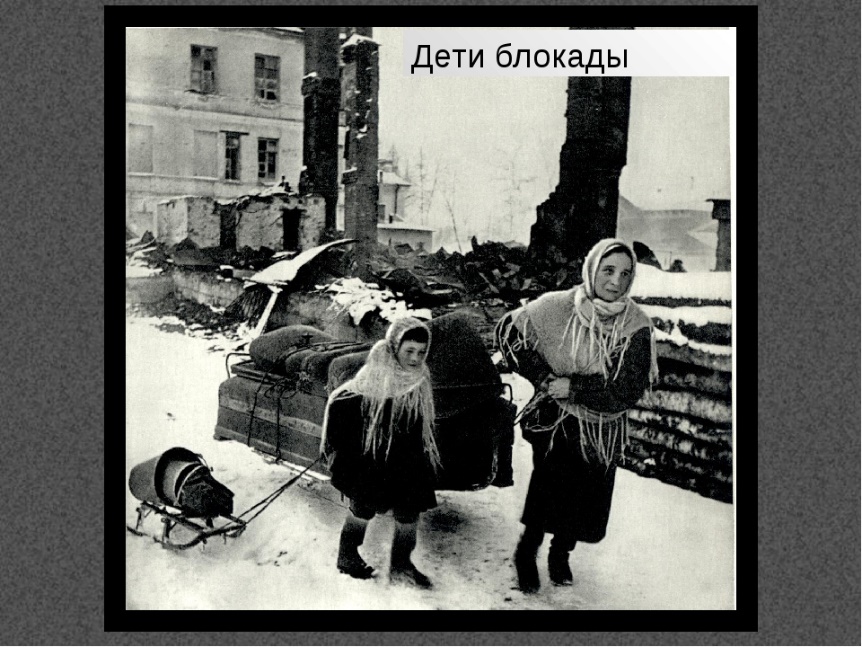 